Figure S3A.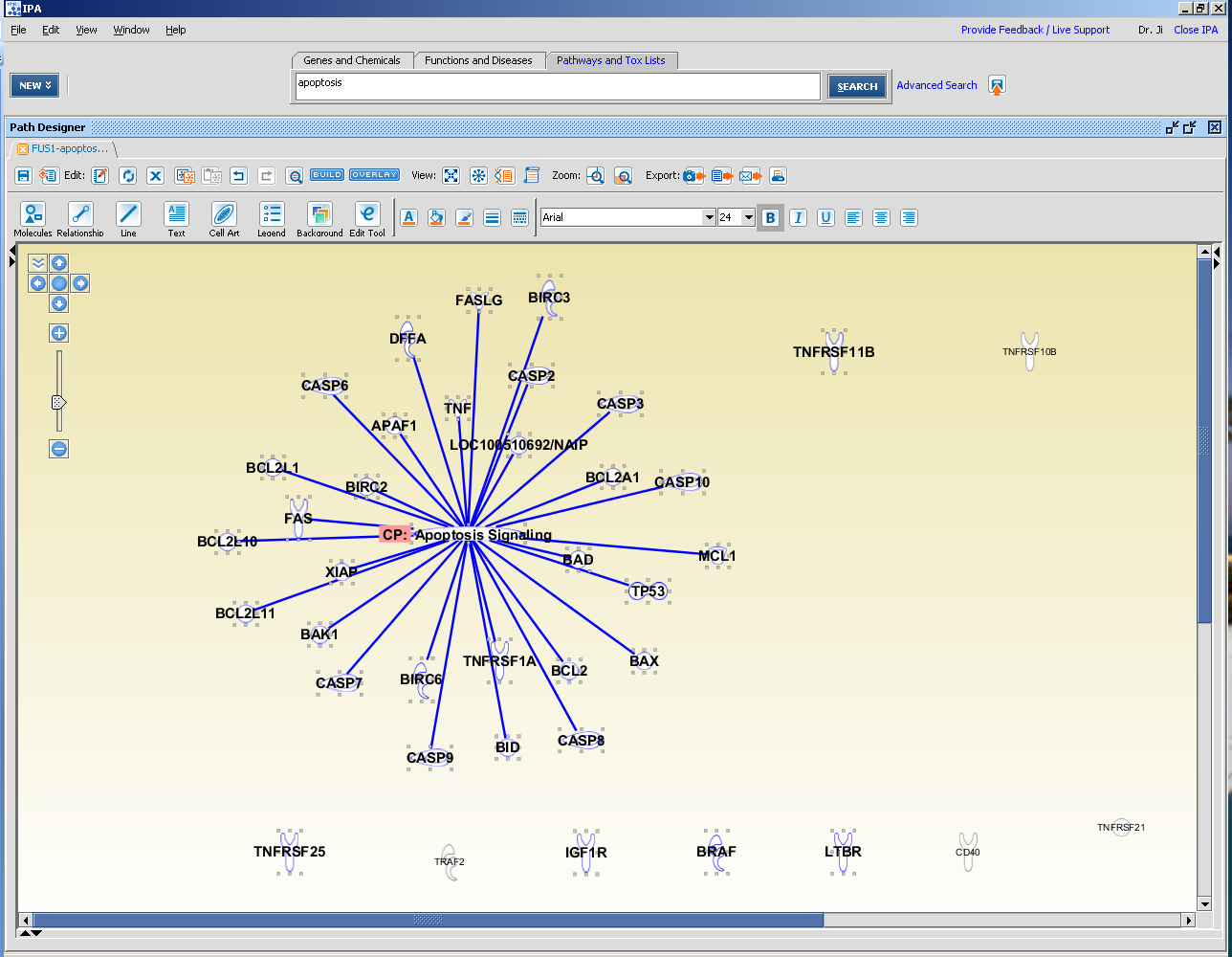 Figure S3B.  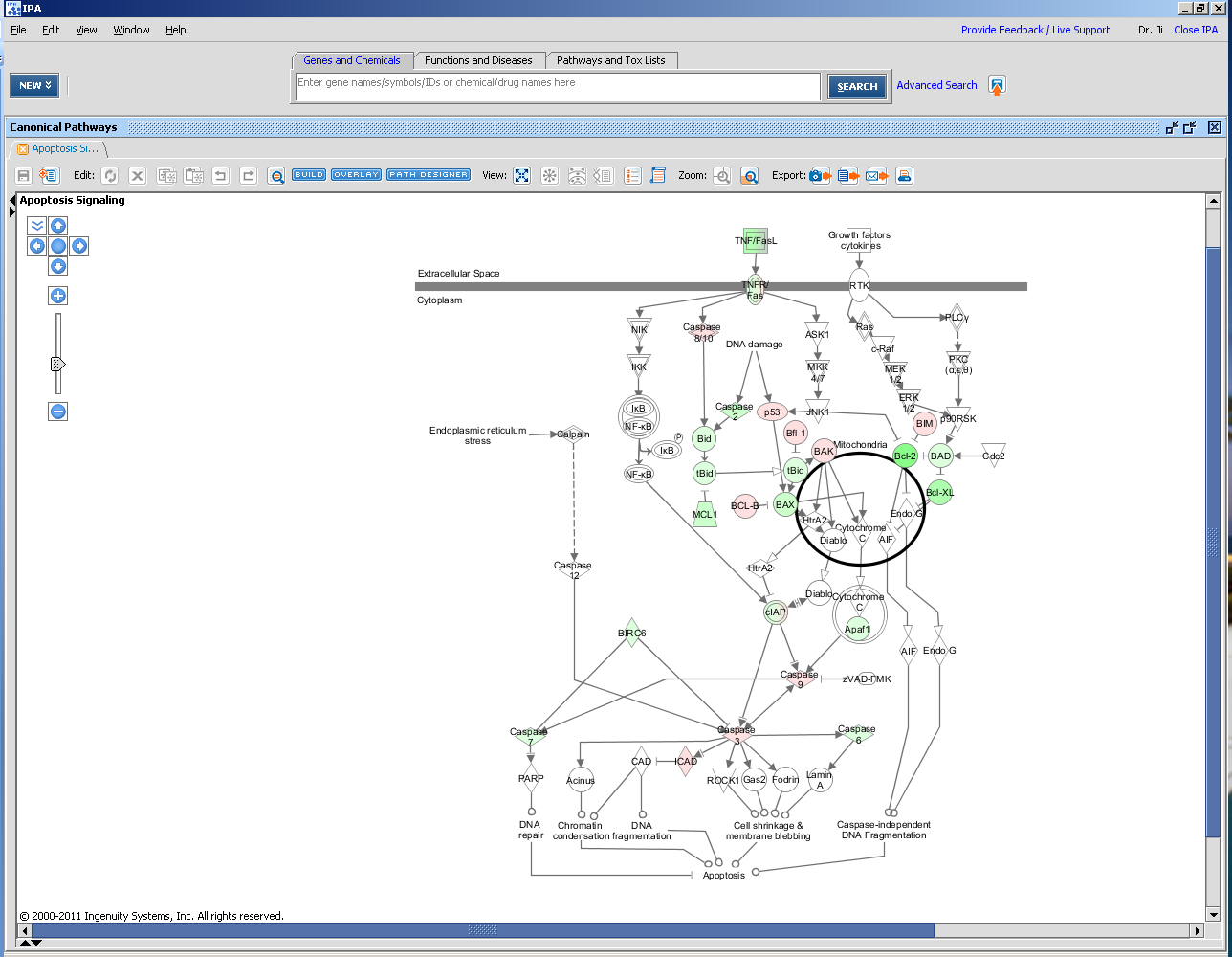 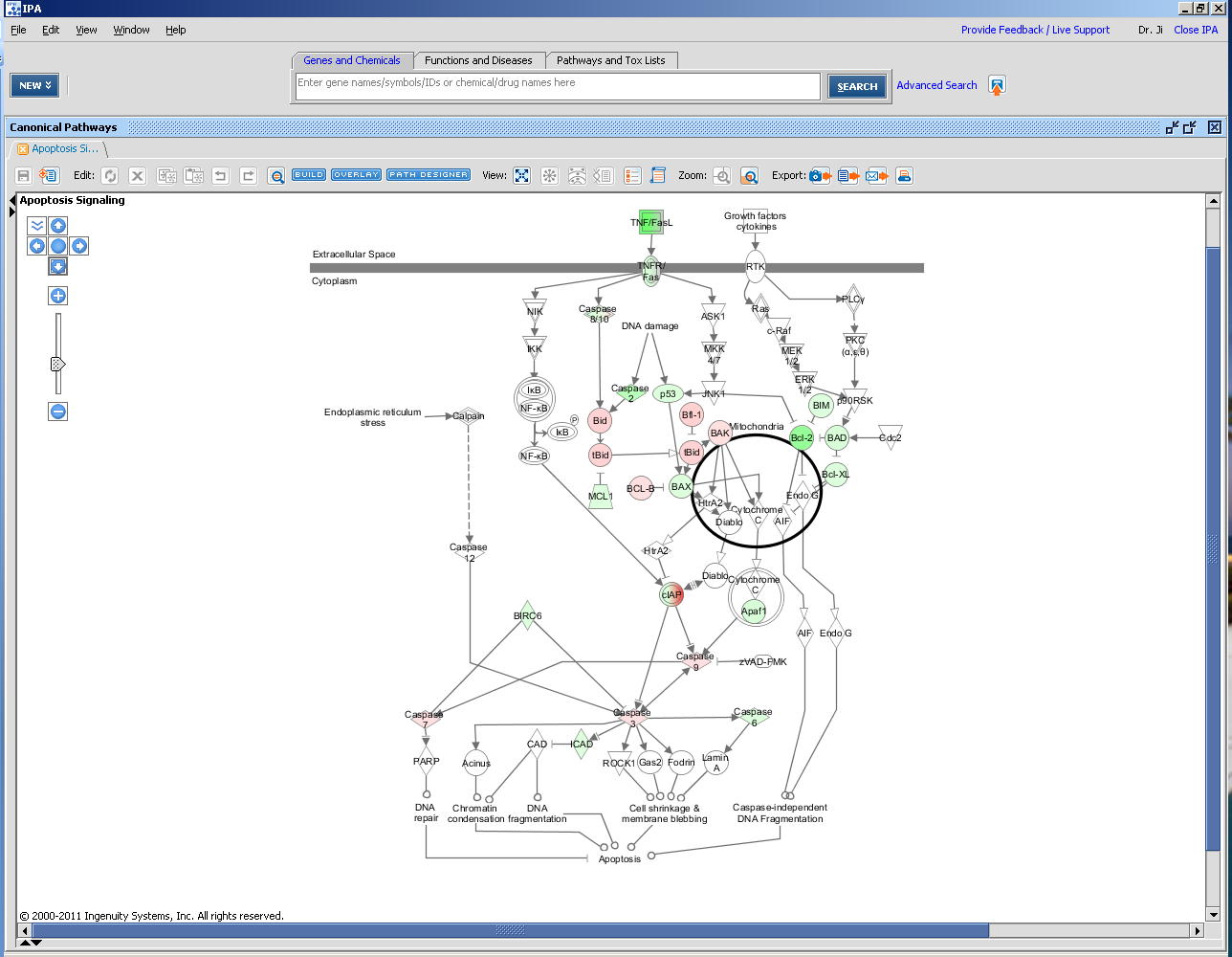 